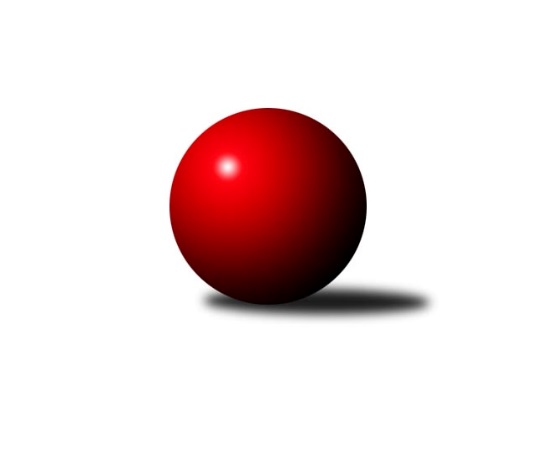 Č.5Ročník 2023/2024	21.10.2023Nejlepšího výkonu v tomto kole: 3593 dosáhlo družstvo: TJ Slovan Karlovy Vary1. KLM 2023/2024Výsledky 5. kolaSouhrnný přehled výsledků:TJ Centropen Dačice	- TJ Valašské Meziříčí B	5:3	3510:3500	12.5:11.5	21.10.KK Sadská	- SKK Hořice	2:6	3291:3445	8.0:16.0	21.10.KK Vyškov	- TJ Slovan Karlovy Vary	0:8	3474:3593	8.5:15.5	21.10.TJ Lokomotiva Trutnov 	- TJ Loko České Velenice	6:2	3426:3297	15.0:9.0	21.10.KK Zábřeh	- CB Dobřany Klokani	1:7	3417:3493	10.5:13.5	21.10.TJ Třebíč	- SK Podlužan Prušánky 	3:5	3419:3439	11.5:12.5	21.10.Tabulka družstev:	1.	SKK Hořice	5	5	0	0	30.0 : 10.0 	72.0 : 48.0 	 3582	10	2.	TJ Centropen Dačice	5	4	0	1	26.0 : 14.0 	66.5 : 53.5 	 3487	8	3.	TJ Slovan Karlovy Vary	5	4	0	1	26.0 : 14.0 	58.5 : 61.5 	 3431	8	4.	CB Dobřany Klokani	5	3	0	2	24.0 : 16.0 	64.5 : 55.5 	 3487	6	5.	KK Zábřeh	5	3	0	2	22.0 : 18.0 	71.5 : 48.5 	 3446	6	6.	SK Podlužan Prušánky	5	3	0	2	19.0 : 21.0 	62.5 : 57.5 	 3493	6	7.	KK Vyškov	5	3	0	2	19.0 : 21.0 	56.5 : 63.5 	 3492	6	8.	TJ Loko České Velenice	5	2	0	3	19.0 : 21.0 	57.5 : 62.5 	 3487	4	9.	TJ Valašské Meziříčí B	5	1	1	3	18.0 : 22.0 	52.5 : 67.5 	 3435	3	10.	TJ Lokomotiva Trutnov	5	1	0	4	15.0 : 25.0 	55.0 : 65.0 	 3395	2	11.	KK Sadská	5	0	1	4	12.0 : 28.0 	47.5 : 72.5 	 3406	1	12.	TJ Třebíč	5	0	0	5	10.0 : 30.0 	55.5 : 64.5 	 3399	0Podrobné výsledky kola:	 TJ Centropen Dačice	3510	5:3	3500	TJ Valašské Meziříčí B	Petr Vojtíšek	160 	 160 	 127 	156	603 	 3:1 	 554 	 131	141 	 139	143	Ivan Říha	Jiří Němec	174 	 154 	 141 	174	643 	 2:2 	 613 	 158	156 	 144	155	Radim Metelka	Tomáš Pospíchal	135 	 120 	 138 	135	528 	 0.5:3.5 	 571 	 135	157 	 140	139	Dalibor Tuček	Karel Novák	145 	 139 	 128 	143	555 	 2:2 	 578 	 133	155 	 158	132	Daniel Šefr	Zdeněk Pospíchal	139 	 123 	 156 	146	564 	 3:1 	 562 	 131	156 	 137	138	Gustav Vojtek	Josef Brtník	164 	 146 	 175 	132	617 	 2:2 	 622 	 156	161 	 150	155	Matouš Krajzingerrozhodčí: Václav ZajícNejlepší výkon utkání: 643 - Jiří Němec	 KK Sadská	3291	2:6	3445	SKK Hořice	Aleš Košnar	152 	 142 	 143 	130	567 	 3:1 	 549 	 129	165 	 127	128	Radek Kroupa	Petr Miláček *1	142 	 120 	 121 	149	532 	 1:3 	 613 	 147	174 	 144	148	David Urbánek	David Sukdolák	135 	 165 	 134 	131	565 	 3:1 	 528 	 134	130 	 140	124	Jaromír Šklíba	Antonín Svoboda	122 	 126 	 132 	118	498 	 1:3 	 558 	 143	143 	 127	145	Vojtěch Tulka	Václav Schejbal	136 	 138 	 131 	143	548 	 0:4 	 590 	 142	140 	 146	162	Dominik Ruml	Tomáš Bek	147 	 152 	 139 	143	581 	 0:4 	 607 	 150	154 	 159	144	Martin Hažvarozhodčí: Petr Skutilstřídání: *1 od 72. hodu Martin SchejbalNejlepší výkon utkání: 613 - David Urbánek	 KK Vyškov	3474	0:8	3593	TJ Slovan Karlovy Vary	Ondřej Ševela	136 	 126 	 151 	160	573 	 2:2 	 583 	 137	157 	 143	146	Petr Jedlička	Eduard Varga	129 	 150 	 161 	146	586 	 2:2 	 622 	 174	131 	 151	166	Tomáš Pavlík	Pavel Vymazal	149 	 152 	 148 	131	580 	 1:3 	 599 	 134	172 	 158	135	Tomáš Beck st.	Filip Kordula	132 	 136 	 142 	147	557 	 0:4 	 616 	 154	146 	 146	170	Václav Hlaváč st.	Tomáš Procházka	139 	 139 	 147 	151	576 	 2:2 	 583 	 150	155 	 145	133	Radek Cimbala	Josef Touš	150 	 164 	 150 	138	602 	 1.5:2.5 	 590 	 151	140 	 150	149	Zdeněk Kříž st.rozhodčí: Břetislav LáníkNejlepší výkon utkání: 622 - Tomáš Pavlík	 TJ Lokomotiva Trutnov 	3426	6:2	3297	TJ Loko České Velenice	Marek Žoudlík	154 	 148 	 136 	169	607 	 3:1 	 562 	 136	146 	 147	133	Ondřej Touš	Ondřej Stránský	160 	 149 	 141 	162	612 	 3:1 	 566 	 127	152 	 140	147	Zdeněk Dvořák	František Adamů ml.	129 	 148 	 142 	137	556 	 4:0 	 512 	 121	136 	 137	118	Ladislav Chmel	Šimon Fiebinger	140 	 133 	 120 	129	522 	 1:3 	 554 	 136	137 	 146	135	Tomáš Maroušek	Kamil Fiebinger	156 	 143 	 128 	124	551 	 1:3 	 560 	 141	152 	 132	135	Zbyněk Dvořák	David Ryzák	136 	 144 	 144 	154	578 	 3:1 	 543 	 133	129 	 145	136	Branislav Černuškarozhodčí: Eva KammelováNejlepší výkon utkání: 612 - Ondřej Stránský	 KK Zábřeh	3417	1:7	3493	CB Dobřany Klokani	Martin Sitta	137 	 130 	 139 	137	543 	 0:4 	 591 	 145	135 	 155	156	Michal Šneberger	Václav Švub	143 	 135 	 139 	141	558 	 2:2 	 590 	 137	146 	 138	169	Martin Pejčoch	Jiří Michálek	123 	 139 	 143 	173	578 	 1.5:2.5 	 615 	 163	150 	 143	159	Jaroslav Roj	Adam Mísař *1	151 	 178 	 139 	114	582 	 2:2 	 594 	 160	153 	 137	144	Jiří Baloun	Marek Ollinger	165 	 150 	 147 	143	605 	 4:0 	 527 	 154	136 	 131	106	Josef Fišer nejml.	Tomáš Dražil	148 	 147 	 138 	118	551 	 1:3 	 576 	 150	125 	 142	159	Josef Fišer ml.rozhodčí: Soňa Keprtovástřídání: *1 od 1. hodu Jakub FabíkNejlepší výkon utkání: 615 - Jaroslav Roj	 TJ Třebíč	3419	3:5	3439	SK Podlužan Prušánky 	Jan Ševela	144 	 151 	 161 	148	604 	 3:1 	 572 	 135	140 	 135	162	Dominik Fojtík	Miroslav Ježek	154 	 132 	 133 	149	568 	 1.5:2.5 	 589 	 146	143 	 151	149	Vojtěch Novák	Václav Rypel	148 	 139 	 152 	134	573 	 3:1 	 553 	 128	136 	 159	130	Martin Procházka	Jaroslav Tenkl *1	129 	 132 	 157 	131	549 	 1:3 	 580 	 157	137 	 145	141	Jan Zálešák	Mojmír Novotný	161 	 126 	 125 	144	556 	 1:3 	 596 	 149	147 	 148	152	Lukáš Hlavinka	Kamil Nestrojil	126 	 145 	 152 	146	569 	 2:2 	 549 	 129	135 	 135	150	Zdeněk Zálešákrozhodčí: Milan Lenzstřídání: *1 od 61. hodu Robert PevnýNejlepší výkon utkání: 604 - Jan ŠevelaPořadí jednotlivců:	jméno hráče	družstvo	celkem	plné	dorážka	chyby	poměr kuž.	Maximum	1.	David Urbánek 	SKK Hořice	621.00	396.4	224.6	1.4	4/4	(659)	2.	Lukáš Hlavinka 	SK Podlužan Prušánky 	615.75	393.1	222.6	1.5	4/4	(631)	3.	Josef Brtník 	TJ Centropen Dačice	615.50	391.0	224.5	2.5	2/3	(629)	4.	Tomáš Bek 	KK Sadská	609.11	388.8	220.3	0.7	3/3	(624)	5.	Martin Hažva 	SKK Hořice	607.38	383.0	224.4	2.6	4/4	(638)	6.	Ondřej Stránský 	TJ Lokomotiva Trutnov 	599.56	389.7	209.9	2.0	3/3	(639)	7.	Radim Metelka 	TJ Valašské Meziříčí B	599.00	384.6	214.4	1.9	4/4	(631)	8.	Dominik Ruml 	SKK Hořice	598.88	389.8	209.1	0.9	4/4	(637)	9.	Václav Hlaváč  st.	TJ Slovan Karlovy Vary	598.67	380.0	218.7	2.3	3/4	(616)	10.	Pavel Vymazal 	KK Vyškov	597.44	381.9	215.6	2.0	3/3	(618)	11.	Jan Zálešák 	SK Podlužan Prušánky 	596.75	387.0	209.8	3.6	4/4	(609)	12.	Radek Kroupa 	SKK Hořice	596.38	379.0	217.4	2.0	4/4	(615)	13.	Marek Ollinger 	KK Zábřeh	595.44	378.9	216.6	0.9	3/3	(622)	14.	Jiří Baloun 	CB Dobřany Klokani	595.00	386.1	208.9	1.5	4/4	(634)	15.	Vojtěch Novák 	SK Podlužan Prušánky 	594.75	378.5	216.3	1.5	4/4	(616)	16.	Ondřej Ševela 	KK Vyškov	593.78	374.8	219.0	1.3	3/3	(645)	17.	Jiří Němec 	TJ Centropen Dačice	593.11	388.8	204.3	1.4	3/3	(643)	18.	Zdeněk Dvořák 	TJ Loko České Velenice	592.88	389.8	203.1	2.0	4/4	(648)	19.	Tomáš Pavlík 	TJ Slovan Karlovy Vary	592.13	374.8	217.4	2.6	4/4	(622)	20.	Marek Žoudlík 	TJ Lokomotiva Trutnov 	592.00	386.9	205.1	0.9	3/3	(609)	21.	Lukáš Doubrava 	CB Dobřany Klokani	591.17	382.8	208.3	1.7	3/4	(614)	22.	Josef Fišer  ml.	CB Dobřany Klokani	591.00	385.0	206.0	3.3	3/4	(614)	23.	Martin Pejčoch 	CB Dobřany Klokani	589.83	397.3	192.5	1.0	3/4	(606)	24.	Jiří Michálek 	KK Zábřeh	588.44	381.1	207.3	2.4	3/3	(640)	25.	Branislav Černuška 	TJ Loko České Velenice	588.13	376.1	212.0	2.0	4/4	(640)	26.	Jaroslav Roj 	CB Dobřany Klokani	588.13	380.4	207.8	1.6	4/4	(615)	27.	Tomáš Procházka 	KK Vyškov	588.00	391.8	196.3	4.3	2/3	(600)	28.	Zbyněk Dvořák 	TJ Loko České Velenice	587.63	379.4	208.3	3.4	4/4	(623)	29.	Jan Ševela 	TJ Třebíč	586.56	396.9	189.7	1.9	3/3	(625)	30.	Jaromír Šklíba 	SKK Hořice	584.50	372.0	212.5	3.3	4/4	(630)	31.	Petr Pevný 	KK Vyškov	583.33	394.0	189.3	2.7	3/3	(611)	32.	Kamil Nestrojil 	TJ Třebíč	582.00	384.5	197.5	1.0	2/3	(595)	33.	Josef Touš 	KK Vyškov	581.67	397.2	184.4	2.0	3/3	(602)	34.	Petr Vojtíšek 	TJ Centropen Dačice	581.33	386.0	195.3	3.3	3/3	(603)	35.	Karel Novák 	TJ Centropen Dačice	580.50	390.5	190.0	2.5	2/3	(595)	36.	Miroslav Dvořák 	TJ Loko České Velenice	579.33	389.7	189.7	3.0	3/4	(597)	37.	Petr Jedlička 	TJ Slovan Karlovy Vary	578.00	377.8	200.3	2.5	4/4	(601)	38.	Tomáš Dražil 	KK Zábřeh	576.44	383.4	193.0	2.9	3/3	(630)	39.	Aleš Košnar 	KK Sadská	576.33	374.7	201.7	2.7	3/3	(581)	40.	Ladislav Chmel 	TJ Loko České Velenice	575.88	383.1	192.8	2.4	4/4	(602)	41.	Dominik Fojtík 	SK Podlužan Prušánky 	573.67	384.0	189.7	4.3	3/4	(604)	42.	Vojtěch Tulka 	SKK Hořice	573.50	386.9	186.6	4.8	4/4	(633)	43.	Daniel Šefr 	TJ Valašské Meziříčí B	572.88	385.8	187.1	4.1	4/4	(601)	44.	Antonín Svoboda 	KK Sadská	572.75	382.3	190.5	5.3	2/3	(604)	45.	Adam Mísař 	KK Zábřeh	572.33	366.0	206.3	1.8	3/3	(605)	46.	Zdeněk Pospíchal 	TJ Centropen Dačice	572.22	375.1	197.1	1.9	3/3	(595)	47.	Kamil Fiebinger 	TJ Lokomotiva Trutnov 	571.33	375.7	195.7	4.0	3/3	(599)	48.	Robert Pevný 	TJ Třebíč	570.25	373.5	196.8	2.8	2/3	(574)	49.	Michal Waszniovski 	TJ Centropen Dačice	568.50	383.5	185.0	6.5	2/3	(589)	50.	Luděk Rychlovský 	KK Vyškov	568.00	380.5	187.5	3.0	2/3	(585)	51.	Mojmír Novotný 	TJ Třebíč	567.67	376.2	191.5	3.2	2/3	(576)	52.	Tomáš Maroušek 	TJ Loko České Velenice	567.63	381.6	186.0	2.9	4/4	(602)	53.	Michal Šneberger 	CB Dobřany Klokani	567.38	386.1	181.3	5.6	4/4	(591)	54.	Martin Sitta 	KK Zábřeh	567.33	376.0	191.3	2.1	3/3	(628)	55.	David Ryzák 	TJ Lokomotiva Trutnov 	567.00	379.8	187.2	4.5	3/3	(596)	56.	Zdeněk Kříž  st.	TJ Slovan Karlovy Vary	566.38	369.6	196.8	3.5	4/4	(596)	57.	Zdeněk Zálešák 	SK Podlužan Prušánky 	566.33	371.7	194.7	4.2	3/4	(607)	58.	Gustav Vojtek 	TJ Valašské Meziříčí B	565.00	381.6	183.4	2.9	4/4	(606)	59.	Ivan Říha 	TJ Valašské Meziříčí B	564.50	379.9	184.6	4.0	4/4	(583)	60.	Martin Procházka 	SK Podlužan Prušánky 	564.13	375.0	189.1	5.0	4/4	(592)	61.	Václav Schejbal 	KK Sadská	562.67	384.5	178.2	3.5	2/3	(577)	62.	Martin Schejbal 	KK Sadská	562.00	369.0	193.0	3.5	2/3	(589)	63.	Václav Rypel 	TJ Třebíč	561.22	372.0	189.2	3.7	3/3	(587)	64.	Tomáš Beck  st.	TJ Slovan Karlovy Vary	559.17	370.3	188.8	7.0	3/4	(599)	65.	Radek Cimbala 	TJ Slovan Karlovy Vary	555.00	383.0	172.0	5.3	4/4	(583)	66.	Josef Fišer  nejml.	CB Dobřany Klokani	554.67	369.0	185.7	3.3	3/4	(591)	67.	Jaroslav Tenkl 	TJ Třebíč	553.50	371.5	182.0	6.0	3/3	(577)	68.	Václav Pešek 	KK Sadská	553.33	370.3	183.0	5.7	3/3	(563)	69.	Miroslav Ježek 	TJ Třebíč	551.56	359.9	191.7	6.1	3/3	(568)	70.	Václav Švub 	KK Zábřeh	549.83	373.5	176.3	4.0	3/3	(565)	71.	Radim Čuřík 	KK Vyškov	548.25	375.8	172.5	7.8	2/3	(557)	72.	Tomáš Pospíchal 	TJ Centropen Dačice	547.33	364.0	183.3	3.0	3/3	(566)	73.	David Sukdolák 	KK Sadská	545.25	361.0	184.3	2.0	2/3	(565)	74.	František Adamů  ml.	TJ Lokomotiva Trutnov 	544.44	371.7	172.8	5.0	3/3	(558)	75.	Petr Miláček 	KK Sadská	544.00	364.3	179.8	3.3	2/3	(547)	76.	Adam Svatý 	TJ Lokomotiva Trutnov 	530.75	367.8	163.0	7.3	2/3	(555)	77.	Šimon Fiebinger 	TJ Lokomotiva Trutnov 	524.50	352.0	172.5	9.3	2/3	(544)		Pavel Kabelka 	TJ Centropen Dačice	615.00	386.0	229.0	0.0	1/3	(615)		Petr Janák 	TJ Centropen Dačice	599.00	382.0	217.0	2.0	1/3	(599)		Filip Kordula 	KK Vyškov	597.50	389.5	208.0	3.5	1/3	(638)		Eduard Varga 	KK Vyškov	586.00	393.0	193.0	5.0	1/3	(586)		Matouš Krajzinger 	TJ Valašské Meziříčí B	580.50	381.5	199.0	2.5	2/4	(622)		Michal Juroška 	TJ Valašské Meziříčí B	575.00	367.5	207.5	1.3	2/4	(593)		Dalibor Tuček 	TJ Valašské Meziříčí B	571.00	382.0	189.0	2.0	1/4	(571)		Stanislav Esterka 	SK Podlužan Prušánky 	571.00	394.0	177.0	2.0	1/4	(571)		Stanislav Zálešák 	SK Podlužan Prušánky 	571.00	400.0	171.0	7.0	1/4	(571)		Tomáš Vejmola 	KK Vyškov	568.00	375.0	193.0	5.0	1/3	(568)		Lukáš Toman 	TJ Třebíč	568.00	379.0	189.0	4.0	1/3	(568)		Jakub Fabík 	KK Zábřeh	557.50	360.5	197.0	2.5	1/3	(582)		Ondřej Touš 	TJ Loko České Velenice	557.50	392.5	165.0	7.5	2/4	(562)		Jakub Pekárek 	TJ Valašské Meziříčí B	549.00	360.0	189.0	4.5	2/4	(562)		Martin Tesařík 	SK Podlužan Prušánky 	548.50	371.0	177.5	5.0	2/4	(553)		Miroslav Volek 	TJ Valašské Meziříčí B	537.00	392.0	145.0	10.0	1/4	(537)		Ladislav Urban 	TJ Slovan Karlovy Vary	534.50	359.5	175.0	3.5	2/4	(537)Sportovně technické informace:Starty náhradníků:registrační číslo	jméno a příjmení 	datum startu 	družstvo	číslo startu21380	Eduard Varga	21.10.2023	KK Vyškov	1x
Hráči dopsaní na soupisku:registrační číslo	jméno a příjmení 	datum startu 	družstvo	Program dalšího kola:6. kolo28.10.2023	so	9:00	KK Vyškov - TJ Třebíč	28.10.2023	so	10:00	TJ Loko České Velenice - TJ Valašské Meziříčí B	28.10.2023	so	14:00	TJ Slovan Karlovy Vary - SKK Hořice	28.10.2023	so	15:00	TJ Lokomotiva Trutnov  - KK Sadská	28.10.2023	so	15:00	CB Dobřany Klokani - SK Podlužan Prušánky 	28.10.2023	so	15:30	KK Zábřeh - TJ Centropen Dačice	Nejlepší šestka kola - absolutněNejlepší šestka kola - absolutněNejlepší šestka kola - absolutněNejlepší šestka kola - absolutněNejlepší šestka kola - dle průměru kuželenNejlepší šestka kola - dle průměru kuželenNejlepší šestka kola - dle průměru kuželenNejlepší šestka kola - dle průměru kuželenNejlepší šestka kola - dle průměru kuželenPočetJménoNázev týmuVýkonPočetJménoNázev týmuPrůměr (%)Výkon1xJiří NěmecDačice6432xJiří NěmecDačice109.46431xTomáš PavlíkKarlovy Vary6222xOndřej StránskýTrutnov108.986121xMatouš KrajzingerVal. Meziříčí6223xDavid UrbánekHořice108.976132xJosef BrtníkDačice6172xMarek ŽoudlíkTrutnov108.096071xVáclav Hlaváč st.Karlovy Vary6162xMartin HažvaHořice107.916071xJaroslav RojCB Dobřany 6151xTomáš PavlíkKarlovy Vary106.74622